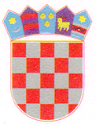 KLASA: 021-05/19-01/7URBROJ: 2158/04-19-3Ernestinovo,  06. kolovoza 2019.ZAPISNIKsa 22. sjednice sedmog saziva Općinskog vijeća Općine Ernestinovoodržane 06. kolovoza 2019. godine sa početkom u 18:00 satiSjednica se održava u vijećnici Općine Ernestinovo, V. Nazora 64, 31215 Ernestinovo s početkom u 18:00 sati. Sjednicu otvara predsjednik Općinskog vijeća Krunoslav Dragičević. Na početku sjednice predsjednik Krunoslav Dragičević obavlja prozivku vijećnika. Na sjednici su prisutni vijećnici:Krunoslav Dragičević, predsjednikIgor Matovac, dipl. iur., potpredsjednikVladimir Mrvoš, potpredsjednikDamir Matković, mag. iur.         Šarika SukićZoran TothIvica PavićSiniša StražanacOdsutna su bili vijećnici Stjepan Deže, Lajoš Bocka, Ivana Bagarić Bereš i Siniša Roguljić  Ostali prisutni:Marijana Junušić, univ.spec.oec., načelnicaŽeljko Katić, donačelnikMarina Krajnović, mag. iur., pročelnica Jedinstvenog upravnog odjelaEva Vaci, administrativni tajnikNakon prozivke predsjednik Vijeća Krunoslav Dragičević konstatira da je sjednici nazočno 8 vijećnika te se konstatira da Vijeće može donositi pravovaljane odluke.Zatim predsjednik za zapisničara predlaže Evu Vaci, a za ovjerovitelje zapisnika Šariku Sukić i Damira Matković.Prijedlozi su jednoglasno prihvaćeni, s 8 glasova za. Za zapisničara se određuje Eva Vaci, a za ovjerovitelje zapisnika Šarika Sukić i Damir Matković.Potom se prelazi na utvrđivanje dnevnog reda. Predsjednik za sjednicu predlaže sljedećiDnevni redUsvajanje zapisnika sa 21. sjednice VijećaVijećnička pitanjaDonošenje Odluke o komunalnom reduDonošenje Odluke o izradi Izmjena i dopuna Prostornog plana uređenja Općine ErnestinovoUsvajanje Plana djelovanja u području prirodnih nepogoda za 2019. godinuImenovanje Općinskog povjerenstva za procjenu šteta od prirodnih nepogodaSufinanciranje ranog i predškolskog odgoja i obrazovanja djeteta u Centru za autizam, Vinkovačka 3, 31 000 OsijekRasprava o prijedlogu grba i zastave Općine ErnestinovoBudući da nije bilo dopune dnevnog reda, predsjednik daje dnevni red na usvajanje.ZAKLJUČAKDnevni red se usvaja jednoglasno, sa 8 glasova za.TOČKA  1.	USVAJANJE ZAPISNIKA SA 21. SJEDNICE VIJEĆAVijećnici su u materijalima dobili zapisnik sa 21. sjednice Općinskog vijeća. Potom je otvorena rasprava. Budući da nije bilo primjedbi na zapisnik, predsjednik daje zapisnik na usvajanje.ZAKLJUČAKZapisnik  sa 21. sjednice Vijeća usvaja se jednoglasno, sa 8 glasova za.TOČKA  2.	VIJEČNIČKA PITANJAVijećnik Siniša Stražanac je upitao da li će parking za vrtić biti u Frankopanskoj ulici, i da li će ostati postojeća stabla?Načelnica je odgovorila da hoće i da će se potruditi da se zadrže stabla koja ne smetaju.TOČKA  3.	DONOŠENJE ODLUKE O KOMUNALNOM REDUVijećnici su u materijalima dobili prijedlog Odluke o komunalnom redu, a pročelnica je dala kratko obrazloženje. Budući da je naša odluka pomalo zastarjela (još iz 1996.), a kako je izašao novi Zakon o komunalnom gospodarstvu, potrebno je bilo izraditi novu odluku koja bi bila u skladu sa Zakonom, a ujedno i osnova za neke daljnje radnje kao što je zapošljavanje komunalnog redara i dr.Potom je otvorena rasprava.Vijećnik Zoran Toth je upitao koja bi bila uloga tog  komunalnog redara?Pročelnica je odgovorila, da bi on  za početak obilazio sela, pisao zabilješke, te nadgledao provođenje predmetne odluke.Vijećnik Siniša Stražanac je pozdravio donošenje ove Odluke. Mišljenja je da je odluka malo glomazna za naše potrebe, ali u svakom slučaju je dobrodošla. Potom je prijedlog je dan na usvajanje.ZAKLJUČAKOpćinsko vijeće Općine Ernestinovo je donijelo Odluku o komunalnom redu.Odluka je donesena jednoglasno, sa 8 glasova za.TOČKA 4.	DONOŠENJE ODLUKE O IZRADI IZMJENA I DOPUNA PROSTORNOG PLANA UREĐENJA OPĆINE ERNESTINOVOVijećnici su u materijalima dobili prijedlog Odluke, a pročelnica je kratko obrazložila da je razlog za izradu i donošenje Izmjena i dopuna Plana Usklađivanje s novijom zakonskom regulativom, usklađenje s prostornim planom Osječko –baranjske županije te nekim promjenama na području same općine.Potom je otvorena rasprava. Budući da se nitko nije javio za raspravu, prijedlog je dan na usvajanje.ZAKLJUČAKOpćinsko vijeće Općine Ernestinovo je donijelo Odluku o izradi Izmjena i dopuna Prostornog plana uređenja Općine Ernestinovo. Odluka je donesena jednoglasno sa 8 glasova za.TOČKA 5.	USVAJANJE PLANA DJELOVANJA U PODRUČJU PRIRODNIH NEPOGODA ZA 2019. GODINU	Vijećnici su u materijalima dobili prijedlog Plana djelovanja, a pročelnica je kratko obrazložila razlog donošenja Plana da je u veljači 2019. godine stupio na snagu Zakon o ublažavanju i uklanjanju posljedica prirodnih nepogoda, potrebito je izraditi predmetni Plan. Potom je otvorena rasprava. Budući da se nitko nije javio za raspravu, prijedlog je dan na usvajanje.ZAKLJUČAKOpćinsko vijeće Općine Ernestinovo je usvojilo Plan djelovanja u području prirodnih nepogoda za 2019. godinu Odluka je donesena jednoglasno sa 8 glasova za.TOČKA 6.	IMENOVANJE OPĆINSKOG POVJERENSTVA ZA PROCJENU ŠTETE OD PRIRODNIH NEPOGODAVezano za prethodnu točku i novi Zakon potrebito je imenovati Povjerenstvo za procjenu šteta od prirodnih nepogoda. U tom su povjerenstvu prije bili Marina Krajnović, Stjepan Deže i Krunoslav Dragičević. Načelnica je mišljenja da bi Povjerenstvo moglo ostati u tom sastavu.Budući da vijećnik Stjepan Deže nije nazočan, i umjesto njega predlaže Ivicu Pavića. Budućida nije bilo drugih prijedloga, prijedlog je dan na usvajanje.ZAKLJUČAKOpćinsko vijeće Općine Ernestinovo je imenovalo Povjerenstvo za procjenu štete od prirodnih nepogoda.U Povjerenstvo su imenovani:	Marina Krajnović - predsjednica					Krunoslav Dragičević - članIvica Pavić - članOdluka je donesena jednoglasno, sa 8 glasova za.TOČKA 7.	SUFINANCIRANJE RANOG I PREDŠKOLSKOG ODGOJA I OBRAZOVANJA U CENTRU ZA AUTIZAM, VINKOVAČKA 3, 31000OSIJEK	Vijećnici su u materijalima dobili prijedlog Ugovora o sufinanciranju, a načelnica je dala kratko obrazloženje. Upoznala je vijećnike da je ove godine u Centar za autizam upisano jedno dijetesa područja Općine. Da je temeljem Zakona o lokalnoj samoupravi Općina dužna sufinanciratirani i predškolski odgoj i obrazovanje djeteta u Centru za autizam u koji ulaze plaće djelatnika i medicinskih sestara, didaktička oprema, troškovi prehrane i dr.  Potom je otvorena rasprava. Budući da se nitko nije javio za riječ, prijedlog je dan na usvajanje.ZAKLJUČAKOpćinsko vijeće Općine Ernestinovo je donijelo Odluku o sufinanciranju ranog i predškolskog odgoja i obrazovanja djeteta u Centru za autizam. Odluka je donesena jednoglasno, sa 8 glasova za.TOČKA 8.	RASPRAVA O PRIJEDLOGU  GRBA I ZASTAVE OPĆINE ERNESTINOVOVijećnici su u materijalima dobili izmijenjen prijedlog grba i zastave Općine Ernestinovo, a načelnica je dala kratko obrazloženje, rekavši da su promijene uslijedile na prijedlog nekih vijećnika na prošlom vijeću, a odnose s na boju zastave koja je sada umjesto zelene-bijela i promijenili smo list hrasta za pšenicu u gonfalonu, a grb je ostao isti.Vijećnik Zoran Toth je upitao načelnicu da objasni šta znači znakovlje na grbu, i da li išta na tom grbu asocira na Laslovo?Načelnica je ponovo pročitala objašnjenje koje je je napisala tvrtka koja je izradila prijedlog i rekla da je nakon svih materijala (knjiga, brošura i dr.)  koje smo dostavili o našim  mjestima ovo najprihvatljivije rješenje. Vijećnik Toth je mišljenja da se u grb svakako trebala ugraditi i sv. Ladislav .Načelnica je odgovorila da ne može, jer je puno grbova sa  sakralnim objektima, zgradama i svecima i povjerenstvo ne bi dalo suglasnost.Vijećnica Šarika Sukić je podržala vijećnika Totha, također je mišljenja da se u grb trebala ugraditi glava Sv. Ladislava ili neki drugi znak iz veoma duge povijesti mjesta i da kao mještanka Laslova ne može podržati ovaj prijedlog i glasovati za njega.Načelnica je odgovorila da zna da je mjesto jako staro, ali da u grb treba predstavljati nešto što je prepoznatljivo ne samo nama nego i dalje, a Ernestinovo se najviše poznaje po koloniji.Potom je pročelnica kratko obrazložila postupak donošenja odluke, te je rekla da je ovo preliminarna odluka, ali da vijećnici dobro razmisle prije nego donesu odluku, da ne bi poslali prijedlog na suglasnost, dobili suglasnost na njega, a onda glasovali protiv.Vijećnik Siniša Stražanac smatra da ne trebamo gledati na taj grb na način tko je iz Laslova, a tko iz Ernestinova, već šta je najprihvatljivije za Općinu.Vijećnik Igor Matovac je također mišljenja da ćemo teško naći rješenje da svi budu zadovoljni.Vijećnik Vladimir Mrvoš smatra da u dugoj povijesti Laslova sigurno ima nešto što bi bilo upečatljivo ili prepoznatljivo (npr.  most) .Donačelnik Željko Katić je rekao da je i on komunicirao sa mještanima i da ima i drugih kvalitetnih prijedloga.Budući da se nitko više nije javio za riječ, postojeći prijedlog je dan na usvajanje.ZAKLJUČAKOpćinsko vijeće Općine Ernestinovo je usvojilo prijedlog grba i zastave Općine Ernestinovo.Prijedlog je usvojen većinom glasova, 6 glasova  za i 2 glasa suzdržana.Budući da drugih primjedbi i prijedloga nije bilo, predsjednik Vijeća zaključuje sjednicu u 19:08 sati.Zapisničar:			Ovjerovitelji zapisnika:		Predsjednik VijećaEva Vaci			Šarika Sukić				Krunoslav Dragičević				Damir Matković